The raw data for Fig.4 and table.1The steady-state kinetics of AtAGM was detected by two methods (using Glc-1-P as substrates). When using the low concentration Glc-1-P as substrates (60μM), the Glc-1-P consuming (HPAEC-PAD method, 3.66 μg AtAGM) and NADH increasing (Traditional coupled assay, 3.66 μg AtAGM) were shown in Supplement Fig. 1(A, B). We chose 10min as reaction time because the reaction was still in initial rate stage.Supplement Fig. 1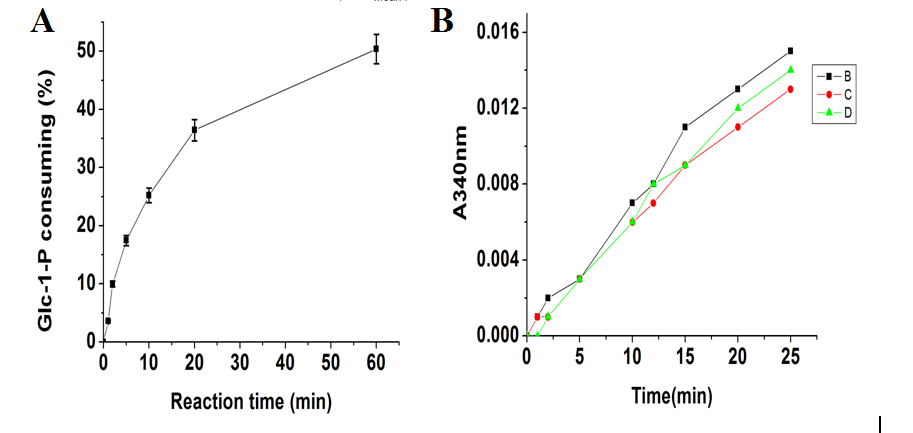 About three μg AtAGM protein or boiled enzymes (3.66 μg for HPAEC-PAD method, 3.15 μg for traditional coupled assay), were incubated for 10 min at 30 ℃ in a substrate buffer as described in the article, with varying concentrations of Glc-1-P (60-8000 μM). The results are the mean ± S.D. for three determinations.Supplement table.1HPAEC-PAD methodUsing the data shown above, we could match with michaelis-menten equation by using Oringin 7.5.  The relative Steady-state kinetics data was shown in Table.1.Supplement table.2Using the data shown above, we could match with michaelis-menten equation by using Oringin 7.5.  The relative Steady-state kinetics data was shown in Table.1.C(uM)V(nmol/s)-1V-2V-38023.676422.7003341281.3198412.2176286017.757322.522986171.3010632.578344011.838212.3451485111.4310382.5386972005.919111.8235492850.9327581.667311802.367640.9792585111.0328931.534254401.183820.8136575740.8696241.03985380.236760.4011360.3983960.40031460.177570.3008520.2953720.298934C(uM)V(nmol/s)-1V-2V-36889.1811.5570541.9387262.1868854814.2061.8507661.8175222.0567861805.3271.9931742.0203971.626686481.42060.9329750.8693630.890567300.88790.5949150.5713030.551303180.53270.338060.3604680.31926460.177570.1484280.1272240.127224